SUMMARY statementHloom Pro Tip - You should explain your key qualifications for the job in two concise sentences. Your summary should align with the job description. You should work with the most desired skill if you can identify it from the advertisement. This is your first opportunity to sell yourself to this hiring manager, so make it count. For example: Analytical statistician committed to assessing validity, reliability and accuracy of collected data with proficiency in MATLAB.Work EXPERIENCEHloom Pro Tip - Start with your most recent job title and work your way back through every job opportunity, whether they're formal experiences, research projects or teaching engagements. Tailor each description to focus on related tasks, responsibilities, and quantifiable accomplishments related to the open job advertisement. Slip one or two additional skills into each job title as organically as possible.Job Title, EmployerLocation, MM/YYYYResponsibility or accomplishments. Use statistics, percentages, or additional supporting evidence to demonstrate your hiring potentialResponsibility or accomplishments #2.Responsibility or accomplishments #3.Job Title, EmployerLocation, MM/YYYYResponsibility or accomplishments #1.Responsibility or accomplishments #2.Responsibility or accomplishments #3.Education Hloom Pro Tip - Update this section to include all your educational degrees. Include training programs, certifications or academic coursework related to the open job opportunity.Degree and Subject, Name of UniversityLocation, MM/YYYYRESEARCH EXPERIENCE Include this additional section if your research experience is extensive enough to require a section separate from your work history. This section is common for academics' and Ph.D. candidates' CVs, and it should be tailored with more relevant experiences to your desired role. This section should follow the same structure as your work history section.Job Title, Research EmployerLocation, MM/YYYYResponsibility or accomplishments. Use statistics, percentages, or additional supporting evidence to demonstrate your hiring potential.Responsibility or accomplishments #2.Responsibility or accomplishments #3.CONFERENCE PRESENTATIONS Include this additional section if you've hosted more than three presentations at conferences, universities or association lectures. For each conference presentation you list, mention your role and name of the conference, the date and location, and add up to three bullet points summarizing your topics.Your Role, Name of ConferenceMM/YYYYBrief explanation of topics discussed.Brief explanation of topics discussed.Brief explanation of topics discussed.HONORS AND AWARDS MM/YYYY, Name of the Award CommInclude this optional section if you can boast multiple accolades for your professional achievements.Name of the Honor or AwardGRANTS OR FUNDINGInclude this optional section if you've had more than two honor grants or fundings for your projects. If you're an academic, you've been most likely awarded grants multiple times, so this is a practical section to have on your CV.Name of the Grant or FundMM/YYYY, Name of the Committee A brief description that summarizes the honor or grant proposal, goal and resultPROFESSIONAL AFFILIATIONS AND MEMBERSHIPS This optional section is a great place to show you're connected to various organizations related to your profession or industry, for example, the American Bar Association or the American Dental Association. If you've held office in any of these organizations, you can place that in your work history instead.REFERENCES List up to three individuals that can vouch for your professional abilities and work ethic, although HR and recruiters may request more. For academic professions, it's customary to always include two references; they can be thesis directors or previous professors.Name of IndividualRole or Job Title of IndividualInstitution or Company where the individual worksEmail or telephone number of the individualTo Change the slider:By default all sliders are wrapped “In Line with Text”. To move the blue slider simply set the wrap to “In Front of text, then ungroup and move the blue slider to the desired location. Once finished, regroup the sliders and wrap back to “In Line with Text”.Copyright information - Please read© This Free Resume Template is the copyright of Hloom.com. You can download and modify this template for your own personal use to create a resume for yourself, or for someone else. You can (and should!) remove this copyright notice (click here to see how) before sending your resume to potential employers.You may not distribute or resell this template, or its derivatives, and you may not make it available on other websites without our prior permission. All sharing of this template must be done using a link to http://www.hloom.com/resumes/. For any questions relating to the use of this template please email us - info@hloom.com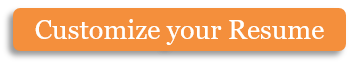 Mary HloomMary Hloom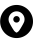 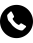 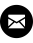 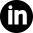 Hloom City, HM, 98760(555) 123-4567maryhloom@example.comwww.maryhloom.net www.linkedin.comHloom Pro Tip - Do away with full addresses and faxes. This is a modern era - employers will email any important job interview information or offer letter. Focus instead of adding professional social media accounts, online portfolios, business websites alongside your phone number and email.  CORE QUALIFICATIONsSoft Skill 1Soft Skill 2Hard Skill 1Hard Skill 2Technical Skill 1Technical Skill 2Optional Skill 1Optional Skill 11Hloom Pro Tip – Tailor this section to the open job opportunity, focusing on the featured skills and requirements on the job post. You can have multiple skills sections on a cv, such as Statistical Modeling Skills, Research skills, Programing Language Skills, etc. If you add more skills sections, keep a list of 6 to 8 general skills in this main skills section.